Antrag auf SE-Beratung1.Grunddaten: Klassenlehrer/innen:Weitere unterrichtende Lehrpersonen:2. Bericht des Klassenlehrers/der Klassenlehrerin: (Beobachtungen von weiteren im Klassenverband unterrichtenden Lehrpersonen können ebenfalls angeführt werden)Klassensituation (Anzahl der Schüler/innen, Integrationsklasse/ Jahrgangsgemischte Klasse/ Abteilungsunterricht, weitere Kinder mit besonderen Bedürfnissen im Klassenverband,…)Unterstützende Personen (Betreuer/in, Assistent/in,…)Verhalten (tritt auf seit, in versch. Unterrichtssituationen/Pausen/Übergängen/Nachmittagsbetreuung, besondere Vorfälle,…) zur Beschreibung des Verhaltens kann das Beobachtungsblatt aus dem Handlungsleitfaden zu Hilfe genommen werden!Stärken, besondere Interessen  des Schülers/der SchülerinWelche Maßnahmen wurden bereits getroffen, um die Situation zu verbessern? (Einsatz der Maßnahmensammlung, Schulpsychologie, Beratungslehrerin im Rahmen einer Krisenintervention, Jugendwohlfahrt, Klassenkonferenz, Runder Tisch, Förderstunden,…)3. Bericht der Beratungslehrerin/des Beratungslehrers:(Anzahl und Art der Kontakte mit dem Kind (Einzelarbeit, Klassenbeobachtung…), durchgeführte Gespräche das Verhalten des Kindes betreffend mit/Datum/Vereinbarungen…, Beschreibung der aktuellen Situation, Beschreibung des Verhaltens des Kindes innerhalb unterschiedlicher Situationen im schulischen Alltag,) 4.Erziehungsberechtigte: Die Erziehungsberechtigten wurden über das Verhalten des Kindes informiert (durch Schulleitung/Lehrperson/…), folgende Vereinbarungen wurden getroffen:Vorhandene Diagnosen/schulpsychologische Untersuchung/sonstige außerschulische Ansprechpersonen/…Weitere Anmerkungen/Kommentare:Datum:_______________	           Unterschrift der Schulleitung:___________________________ per Mail an office.sqm-pinzgau@bildung-sbg.gv.atSchuleSchulleitungSchüler/inGeburtsdatumKlasse/SchulstufeSchulbesuchsjahrErstspracheNameUnterrichtsgegenständeNameUnterrichtsgegenständeBeratungslehrer/in:DatumBeobachtungenDurchgeführte Gespräche das Kind betreffend/mitDatumVereinbarungen/ZieleName(n)Tel.DatumInformation/VereinbarungenWer?Was?Wann?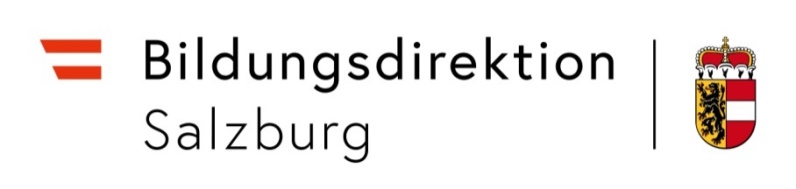 